Western Australia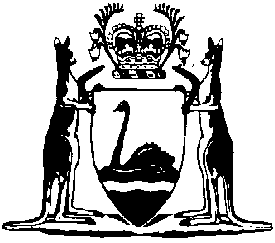 Fair Trading Act 2010Fair Trading (Funeral Pricing Code of Practice) Regulations 2022Western AustraliaFair Trading (Funeral Pricing Code of Practice) Regulations 2022Contents1.	Citation	12.	Commencement	1Notes	Compilation table	2	Uncommenced provisions table	2Fair Trading Act 2010Fair Trading (Funeral Pricing Code of Practice) Regulations 20221.	Citation		These regulations are the Fair Trading (Funeral Pricing Code of Practice) Regulations 2022.2.	Commencement		These regulations come into operation as follows —	(a)	regulations 1 and 2 — on the day on which these regulations are published in the Gazette;	(b)	the rest of the regulations — on 1 May 2023.[3, 4.	Have not come into operation.][Schedule 1 has not come into operation.]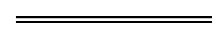 NotesThis is a compilation of the Fair Trading (Funeral Pricing Code of Practice) Regulations 2022. For provisions that have come into operation see the compilation table. For provisions that have not yet come into operation see the uncommenced provisions table.Compilation tableUncommenced provisions tableTo view the text of the uncommenced provisions see Subsidiary legislation as made on the WA Legislation website.CitationPublishedCommencementFair Trading (Funeral Pricing Code of Practice) Regulations 2022 r. 1 and 2SL 2022/184 8 Nov 20228 Nov 2022 (see r. 2(a))CitationPublishedCommencementFair Trading (Funeral Pricing Code of Practice) Regulations 2022 (other than r. 1 and 2)SL 2022/184 8 Nov 20221 May 2023 (see r. 2(b))